Workforce Development Board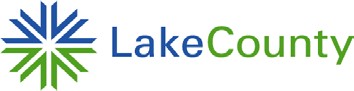 Lake County Workforce Development Board Executive Committee 
Meeting Minutes Wednesday, June 3, 2020 at 8:15 AM 
Zoom Meeting URL: https://us02web.zoom.us/j/81915637906Attachments are available upon request: WorkforceBoard@LakeCountyIL.gov  Present: Chairman Warrington, Chris Hammerlund, Jennifer Harris, Tim Dempsey, Dennis Kessler, Edward Melton, Lori Suddick, Mike Rummel, Jennifer Serino  
Call to Order . . . . . . . . . . . . . . . . . . .. . . . . . . . . . . . . . . . . . . . . . . . . .Andrew Warrington, Committee ChairmanChair Warrington called the meeting to order at 8:15 AM.  A quorum was present.     Public Comment
There was no public comment.  Chairman’s Report . . . . . . . . . . . . . . . . . . . . . . . . . . . . . . .  . . . . . . . . . . . . . . . . . . . . . . . . . . . . . . Andrew Warrington
Chairman Warrington welcomed Dan Ortego, College of Lake County, College of Lake County Career and Job Placement Center and Eric Bravo, Lake County Workforce Development Board Intern to the meeting.  Consent Agenda										            Approve the May 2020 Committee Meeting Minutes.                                                                        Attachment A.1           Approve the PY20 Job Center of Lake County MOU and Operating Budget for 
July 2020 – June 2021. 	      Attachment A.2	   Accept the DCEO Regional Technical Assistance Grant in the amount of $166,005.65.                Attachment A.3Accept the DCEO Rapid Response Small Business Layoff Aversion Grant in the 
amount of $110,042.26.        	      Attachment A.4				Action: A motion was made by Member Harris, seconded by Member Melton that the 					Consent Agenda be approved.   
				The motion carried.   
                                                                                   Action Items  Action Item										  Attachment B
Approve the Nomination Committee’s Recommended Slate of Officers for PY20. 
	Member Dempsey reminded the committee of the following: The Nominating Committee will report its recommendations for the new term beginning July 1, 2020.The recommended slate will be presented at the Board meeting on June 25.Other Board Members may be nominated for consideration at the Board meeting on June 25.
Member Dempsey led the nomination committee; he put the motion on the floor to nominate the recommended slate of officers.  He called the motion three times and no other were nominated.  
Action: A motion was made by Member Dempsey, seconded by Member Melton that the slate of officers 	for PY 20 be approved.
Motion carries.
Action Item                                                                                                                                                 Attachment C
Accept the Workforce Innovation & Opportunity Act PY20 Allocations in the amount of $6,580,878. Accept the Workforce Innovation & Opportunity Act PY19 Revised Allocations in the amount of $40,000. 
	A motion was made by Member Suddick, seconded by Member Rummel that the Workforce 	Innovation & Opportunity Act PY20 Allocations in the amount of $6,580,878 and the Workforce 	Innovation & Opportunity Act PY19 Revised Allocations in the amount of $40,000 be approved.   
	The motion carried.    Action Item 							                                              Attachment D
Approve the Comprehensive Career Pathway Workforce Innovation & Opportunity Act Youth Subrecipients Agreements Totaling $386,528.00 to serve 60 WIOA eligible youth. 				A motion was made by Member Hammerlund, seconded by Member Stoneman that the Comprehensive 		Career Pathway Workforce Innovation & Opportunity Act Youth Subrecipients Agreements Totaling 		$386,528.00 to serve 60 WIOA eligible youth be approved.   
		The motion carried.    New  Business Illinois Department of Commerce and Economic Opportunity LWIA 1 PY19 Combined Monitoring.		Member Serino informed the committee that the Lake County Workforce Development is entering into 		DCEO PY19 monitoring. Updates & InformationNational Association of Workforce BoardsCollege of Lake County 	Illinois Workforce Innovation Board 	 
		Chairman Warrington shared that the IWIB has created a New Business Engagement Committee.  The 		Board has two members who will be on this committee: Jennifer Serino, Lake County Workforce 			Development Board and Robyn Safron, HydraForce Workforce Development Department
	AW:	Member Serino please share your update. Modified work schedules Reopening of the Job Center Illinois has received funding notices for two Dislocated Worker Grant projects: Disaster Relief (DR) funding opportunity Employment Recovery (ER) funding opportunityBusiness & Finance UpdatesGrant Expenditure Report									  Attachment E 	Member Serino reviewed the Grant Expenditure Report and shared that all budgets are on track.  Upcoming Board & Committee MeetingsExecutive Committee Meeting – July  1, 2020 at 8:15 AMWorkforce Development Board Meeting – June 25, 2020 at 8:00 AM 		Chairman Warrington announced that the next Board meeting is scheduled for June 25, 2020 and the 		next Executive Committee will be July 1, 2020. Both meetings will be done virtually. 
Adjournment	A motion was made by member Stoneman and second by member Melton that the meeting be adjourned.   
 	The meeting was adjourned at 9:13 AM.   